                        Knowledge Organiser Summer Term 1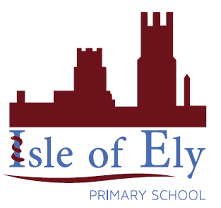                    RE – Humanism The Happy HumanHumanist Celebrations‘Happiness is the only good.The place to be happy is here.The time to be happy is now.The way to be happy is to make others so.’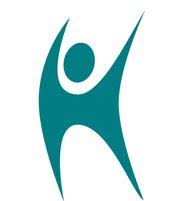 Baby Naming Ceremonies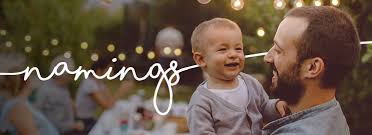 Weddings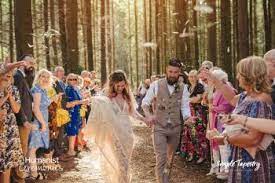 Funerals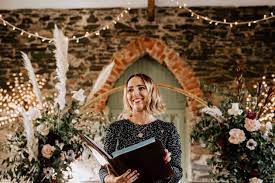 Humanists often celebrate festivals such as Christmas, as a time to be thankful for their friends and family.The Golden RuleBaby Naming CeremoniesWeddingsFuneralsHumanists often celebrate festivals such as Christmas, as a time to be thankful for their friends and family.Treat others as you would like to be treated yourself.Do not treat others in a way you would not like to be 
treated yourself.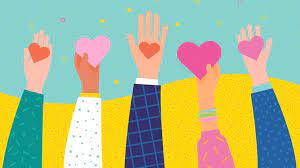 Baby Naming CeremoniesWeddingsFuneralsHumanists often celebrate festivals such as Christmas, as a time to be thankful for their friends and family.Vocabulary Vocabulary HumanismA group of people who share common beliefsHumanistA person who follows the beliefs of humanismScienceBeing able to explain what happens in the world, and why it happensAfterlifeLife after death e.g. heavenTraitsA person’s nature or personal qualitiesCuriosityWanting to find out about thingsHappy humanThe symbol of humanismCelebrantA person who carries out humanist ceremoniesThe Golden RuleA rule which many humanists followEmpathyCaring about other people’s feelingsReasonThinking about the consequences of our actionsConsequencesThe effects of an action